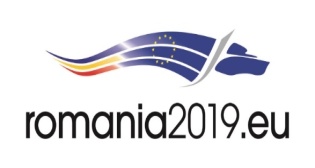 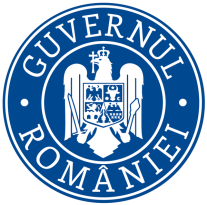 Ministerul MediuluiAgenţia Naţională pentru Protecţia MediuluiBULETIN INFORMATIVal informaţiilor de interes public                                                         -Anul 2019-APM Bacău comunică din oficiu, potrivit art. 5 alin (1) din Legea nr. 544 / 2001 privind liberul acces la informatiile de interes public urmatoarele informatii de interes public: a) Actele normative care reglementeaza organizarea si functionarea autoritatii sau institutiei publice - HG nr.1000 / 2012 privind reorganizarea şi funcţionarea Agenţiei Naţionale pentru Protecţia Mediului şi a instituţiilor publice aflate în subordinea acesteia - HG nr. 544 / 2012 privind organizarea şi funcţionarea Ministerului Mediului şi Pădurilor - OUG nr. 195 / 2005 privind protecţia mediului, aprobată prin Legea nr. 265/2006, cu modificările şi completările ulterioare. b) Structura organizatorica, atributiile departamentelor, programul de functionare, programul de audiente al autoritatii sau institutiei publice     APM Bacău are următoarea structură organizatorică: 1. Director Executiv 2. Compartimentul “Relaţii Publice şi Tehnologia Informaţiei “ 3. Serviciul “Avize, Acorduri, Autorizaţii” 4. Compartimentul “Calitatea Factorilor de Mediu” 5. Serviciul “Monitorizare şi Laboratoare” 6. Biroul „Buget, Finanţe, Administrativ şi Resurse Umane”       Organigrama APM Bacău – publicată pe site-ul APM Bacău       Atribuţiile serviciilor şi compartimentelor din cadrul APM Bacău pot fi consultate pe site in ROF APM Bacau      Programul de functionare al APM Bacău este următorul:       Luni – Joi – 08.00 – 16.30      Vineri – 08.00 – 14.00      Program de audiente Director Executiv: Luni: 09.00 - 10.00     c) Numele şi prenumele persoanelor din conducerea autorităţii sau a instituţiei publice şi ale functionarului responsabil cu difuzarea informaţiilor publice     - Director Executiv – Petrică ILIEŞ     - Şef Serviciu AAA – Iulian BEJAN     - Şef Serviciu ML – Corina Neli PRICOPE     - Şef Birou BFARU – Daniela POPA     - Persoana responsabila cu difuzarea informatiilor publice: Maria IONOS    d) Coordonatele de contact ale autoritatii sau institutiei publice     Denumire: Agentia pentru Protectia Mediului Bacău    Sediul: municipiul Bacau, str. Oituz nr. 23, jud. Bacău     Numar de telefon: 0234-512750; 0234-512708    Numar fax: 0234-571056    Adresa de e-mail: office@apmbc.anpm.ro      Adresa paginii de internet: http://apmbc.anpm.ro/     e) Sursele financiare, bugetul si bilantul contabil – publicate pe site     f) Programe şi strategii proprii     - Planul Local de Acţiune pentru Mediu al judeţului Bacău –PLAM Bacău – ediţie revizuită 2013 – publicat pe site     g) Lista cuprinzând documentele de interes public     - Organigrama APM Bacău;     - Acte normative;     - Raport anual de activitate al APM Bacău;     - Rapoarte periodice privind starea mediului în judeţul Bacău;     - Programe, strategii, proiecte;     - Baze de date privind informaţia de mediu;     - Acte de reglementare emise, documentaţii, formulare;     - Informatii privind gestiunea deseurilor;    - Informatii biodiversitate;    - Buget, Platí efectuate, Bilanţ contabil al APM Bacău;      - Contracte de achizitii;    - Declaraţii de avere şi de interese ale functionarilor publici de conducere si de executie din cadrul APM Bacau    h) lista cuprinzand categoriile de documente produse si/sau gestionate, potrivit legii - publicata pe site    i) modalitatile de contestare a deciziei autoritatii sau institutiei publice in situatia in care persoana se considera vatamata in privinta dreptului de acces la informatiile de interes public solicitate sunt cele prevăzute de art. 21 şi art.22 din Legea nr.544/2001, respectiv:     "Împotriva refuzului angajatului desemnat al unei autorităţi sau instituţii publice de a aplica prevederile Legii nr.544/2001 se poate depune reclamaţie la conducătorul autorităţii sau al instituţiei publice respective în termen de 30 de zile de la luarea la cunoştinţă de către persoana lezată.      Dacă după cercetarea administrativă reclamaţia se dovedeşte întemeiată, răspunsul se transmite persoanei lezate în termen de 15 zile de la depunerea reclamaţiei şi va conţine atât informaţiile de interes public solicitate iniţial, cât şi menţionarea sancţiunilor disciplinare luate împotriva celui vinovat.      În cazul în care o persoană se consideră vătămată în drepturile sale, prevăzute în prezenta lege, aceasta poate face plângere la secţia de contencios administrativ a tribunalului în a cărui rază teritorială domiciliază sau în a cărui rază teritorială se află sediul autorităţii ori al instituţiei publice. Plângerea se face în termen de 30 de zile de la data expirării termenului prevăzut de lege pentru expedierea răspunsului (10 zile sau, după caz, 30 de zile de la data înregistrării cererii).      Instanţa poate obliga autoritatea sau instituţia publică să furnizeze informaţiile de interes public solicitate şi să plătească daune morale şi/sau patrimoniale.      Hotărârea tribunalului este supusă recursului. Decizia Curţii de Apel este definitivă şi irevocabilă. Atât plângerea, cât şi recursul, se judecă în instanţă în procedură de urgenţă şi sunt scutite de taxă de timbru.AGENŢIA PENTRU PROTECŢIA MEDIULUI BACĂU